Hardvér, softvérAby sme mohli počítač používať potrebujeme: 1. ............................................                                                                          2. ...........................................Hardvér = ...................................................vybavenie počítača, teda počítač a jeho príslušenstvo (môžeme ho chytiť do ruky).                                                                                                                                       Softvér = ......................................................vybavenie, teda duševná hodnota vytvorená tvorivou prácou programátora (nedá sa chytiť do ruky).ÚLOHA:Doplňte názvy jednotlivých hardvérových častí počítača: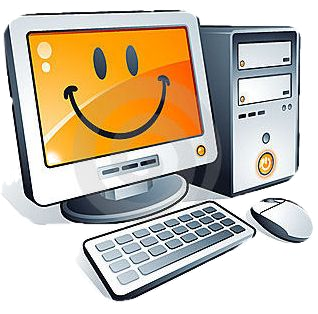 Môžeme túto zostavu doplniť ešte iným hardvérom ? Napíš príklady: .............................................................................................................................................................................................Uveď, čo podľa Teba patrí k softvérovému vybaveniu počítača:............................................................................................................................................................................................Pomôcka: 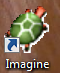 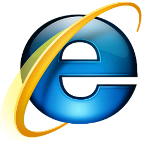 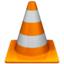 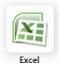 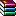 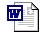 